ГОАУ «Свободненская специальная (коррекционная) школа-интернат»Сценарий занятия ЗИМНИЕ ПОСИДЕЛКИподготовлен воспитателем Симаковой Людмилой Борисовной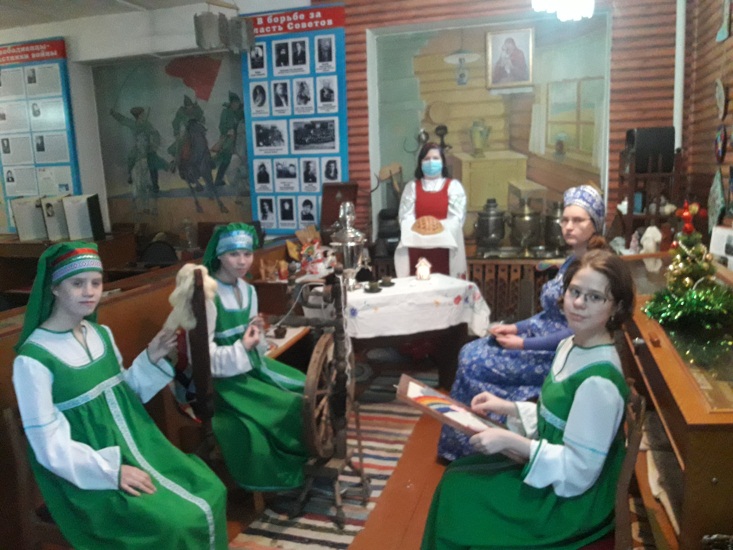 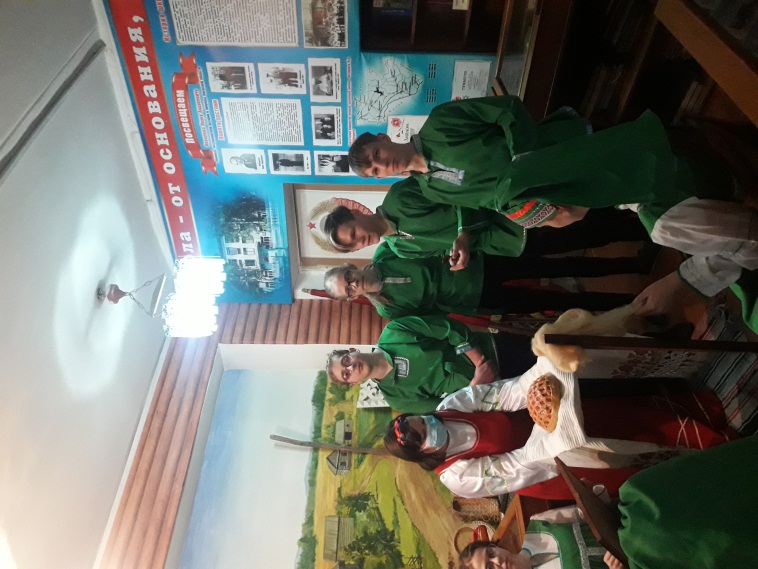 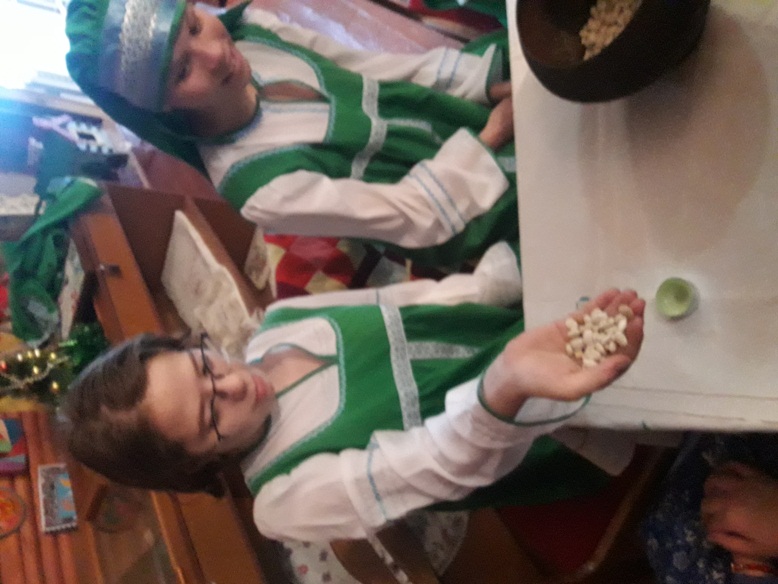  Сценарий мероприятия «Зимние посиделки»(для обучающихся 9-10 классов )В основу «Зимних посиделок» положены государственные, православные, народные русские праздники и традиции января: Новый год, Рождество Христово, Святки, Старый Новый год (Щедрый вечер), Колядки и Щедровки.Цель мероприятия: привитие интереса и уважения к традициям русского народа.Задачи:показать обучающимся, как в зимние вечера проходили посиделки;продемонстрировать работу на прялках, веретене;познакомить с традициями гадания.Коррекционные задачи: развитие умений встречать гостей.Обучающие задачи: научить детей использовать прялку для создания пряжи.Целевая аудитория: обучающиеся 8-9 классов.Оборудование: символы Нового года (елка, гирлянды), символы Рождества  (свечи, зеркало для гаданий, чугунок с фасолью, кофейная гуща).Звучит русская народная музыка. В музее на фоне  оформленная под деревенскую избу. Стол, на столе самовар. Лавочки, покрытые домоткаными половичками. Прялка, пяльцы для вышивания, спицы. Выходят хозяйка избы и девушки.Ведущий : Здравствуйте, дорогие друзья! Мы рады приветствовать вас на сегодняшнем мероприятии. За окном зима — время самых коротких дней и самых длинных ночей. Но мы любим это время года. Ведь именно зимой к нам приходит Новый год и вместе с ним «хвойное» радостное настроение счастья, перемен, надежд, которое несет с собой этот всеми любимый праздник. Именно в этот день происходят незабываемые встречи, исполняются самые заветные желания, возможны самые невероятные чудеса.Ведущая: Сегодня мы с ребятами пригласили вас на посиделки. Что же это такое? Владимир Даль в своем толковом словаре дает такое объяснение: «Посиделки есть сборище крестьянской молодежи по осенним и зимним ночам под видом рукоделия, пряжи, а более для россказней, забав и песен».Вот мы сегодня и собрались на зимние посиделки. Кончились осенние заботы, урожай собран, капусту на зиму наквасили. Теперь парни лапти плетут, а девушки рукоделием занимаются. У каждого свое занятие в долгие зимние вечера: кто пряжу прядет, а кто вышивает да вяжет.Ведущий показывает прялки и уделяет внимание их назначению. Девочка рассказывает, как приготовить шерсть для прядения: перебирает её, расчёсывает на специальном чесательном приборе, укрепляет на ручной прялке с веретеном и на механической прялке с колесом. 1 девушка -На завалинках, в светелкеИль на бревнышках какихСобирали посиделкиПожилых и молодых.2 девушка -При лучине ли сиделиИль под светлый небосводГоворили, песни пелиИ водили хоровод.3 девушка -А играли как? В горелки!Ах, горелки хороши!Словом, эти посиделкиБыли праздником души.Звучит русская народная музыка, появляются парни в русских костюмах, приветствуют девушек поклоном.Хозяйка встречает гостей хлебом и солью. Затем приглашает пройти в избу.4 девушка -Отдых – это не безделки –Время игр и новостей,Начинаем посиделки!Открываем посиделки!Для друзей и для гостей!Звучит русская народная музыка. Девушки танцуют перед парнями, хвалятся своим рукоделием.1 девушка -В первый раз вышивалиСветел месяц со лунами,Светел меся со лунамиСо чистыми звездами.2 девушка -Во второй раз вышивалиКрасно солнце со лучамиКрасно солнце со лучами,Со теплыми облаками.3 девушка В третий раз вышивалиЧисто поле со кустамиЧисто поле со кустами,Со рыскучими зверями.4 девушка -В четвертый раз вышивалиСине море со волнами,Сине море со волнами,Со белыми кораблями.Серединку украшалиСветло-синими цветами.Звучит музыка, девушки садятся на место. Выходит ведущая.Ведущая - А еще на посиделках молодцы делали игрушки из глины, плели лапти да туеса из бересты, вырезали деревянные ложки.Звучит русская народная музыка. Выходят парни с ложками.1 парень -При царе, да при Горохе,Озорные скоморохиПо дороге в балаганПотеряли барабан.2 парень –Бубен потеряли,В ложки ударяли!3 парень -Ой, жги-говори,Заиграли ложкари!Ведущая - На Руси январь месяц славился своими праздниками: Рождеством, Новым годом, Крещением. Это время называли Святками. Считалось, что в это время закладывается основа будущего года, а потому на Руси было принято проводить Святки весело, в любви и согласии с близкими. Предки наши от мала до велика ездили по домам родных и друзей, поздравляли с праздником, колядовали, пели песни святочные, гадали, играли. Хозяева были довольны и без подарков и угощения гостей не отпускали. Был также обычай ряжения животными: козой, быком, медведем, журавлем, что являлось символом плодородия.ВЕДУЩИЙ.  Делу –время, потехе-час.Мы с вами вспомним, как назывались месяцы года у наших предков. Вам предлагается присоединить карточки с современными названиями месяцев.Январь –             просинецФевраль –           бокогрейМарт –                 протальникАпрель –              снегогонМай –                    травеньИюнь –                  хлебростИюль –                 страдникАвгуст –               жнивеньСентябрь –           хмуреньОктябрь –                  грязеньНоябрь –               листогнойДекабрь –             студенецРебята выполняют задание.ВЕДУЩИЙ.Зима – одно из любимых времен года многих людей. Свои стихи зиме посвящали поэты, писатели.Парни и девушки читают подготовленные ими дома стихи, где необходимо  соотнести поэта и его великое творение.СТИХОТВОРЕНИЕА. С. ПушкинЗимний вечерБуря мглою небо кроет,Вихри снежные крутя;То, как зверь, она завоет,То заплачет, как дитя,То по кровле обветшалойВдруг соломой зашумит,То, как путник запоздалый,К нам в окошко застучит. Наша ветхая лачужкаИ печальна и темна.Что же ты, моя старушка,Приумолкла у окна?Или бури завываньемТы, мой друг, утомлена,Или дремлешь под жужжаньемСвоего веретена? Выпьем, добрая подружкаБедной юности моей,Выпьем с горя; где же кружка?Сердцу будет веселей.Спой мне песню, как синицаТихо за морем жила;Спой мне песню, как девицаЗа водой поутру шла. Буря мглою небо кроет,Вихри снежные крутя;То, как зверь, она завоет,То заплачет, как дитя.Выпьем, добрая подружкаБедной юности моей,Выпьем с горя: где же кружка?Сердцу будет веселей.А.А. ФетМама! глянь-ка из окошка...Мама! глянь-ка из окошка -Знать, вчера недаром кошкаУмывала нос:Грязи нет, весь двор одело,Посветлело, побелело -Видно, есть мороз.Не колючий, светло-синийПо ветвям развешен иней -Погляди хоть ты!Словно кто-то тороватыйСвежей, белой, пухлой ватойВсе убрал кусты.Уж теперь не будет спору:За салазки да и в горуВесело бежать!Правда, мама? Не откажешь,А сама, наверно, скажешь:"Ну, скорей гулять!" Ф. И.ТютчевЧародейкою Зимою Околдован, лес стоит...Чародейкою ЗимоюОколдован, лес стоит,И под снежной бахромою,Неподвижною, немою,Чудной жизнью он блестит.И стоит он, околдован,Не мертвец и не живой -Сном волшебным очарован,Весь опутан, весь окованЛёгкой цепью пуховой…Солнце зимнее ли мечетНа него свой луч косой -В нём ничто не затрепещет,Он весь вспыхнет и заблещетОслепительной красой.С. А. ЕсенинПоет зима - аукаетПоет зима — аукает,Мохнатый лес баюкаетСтозвоном сосняка.Кругом с тоской глубокоюПлывут в страну далекуюСедые облака.А по двору метелицаКовром шелковым стелется,Но больно холодна.Воробышки игривые,Как детки сиротливые,Прижались у окна.Озябли пташки малыеГолодные, усталые,И жмутся поплотней.А вьюга с ревом бешенымСтучит по ставням свешеннымИ злится все сильней.И дремлют пташки нежныеПод эти вихри снежныеУ мерзлого окна.И снится им прекрасная,В улыбках солнца яснаяКрасавица весна. А. Л. БартоЗимний сонМне ночью снились горы…Высокая гора,Та самая, с которойКатались мы вчера.Мы до деревни ближнейНеслись по целине,И ночью снег и лыжни,Блестящий снег и лыжниВсё время снились мне.И.А. БунинРодинаПод небом мертвенно-свинцовымУгрюмо меркнет зимний день,И нет конца лесам сосновым,И далеко до деревень.Один туман молочно-синий,Как чья-то кроткая печаль,Над этой снежною пустынейСмягчает сумрачную даль.Кто рисует так искусно...Кто рисует так искусно,Что за чудо-фантазеры,Ледяной рисунок грустный:Реки, рощи и озера?Кто нанес орнамент сложныйНа окно любой квартиры?Это все один художник.Это все его картины.Порезвясь в широком полеИ устав в лесу скитаться,Дед Мороз от скуки, что ли,В теплый дом решил забраться.Но испуганные людиДверь держали на запоре,И Морозко — будь что будет -Сквозь окно полез к ним вскоре.Но и там была преграда -В окнах стекла были всюду,И Морозко от досадыНавредить решился людям.Он прикинул хитрым оком,Кисти взял, белил, эмали -И к утру все стекла оконСвета в дом не пропускали.М. Лесна-РауниоВедущий.У русского народа существует необычный праздник-Старый Новый годЩедрый вечерДевушка. Старый Новый год — это Новый год, который праздновали ранее по юлианскому календарю («по старому стилю»). Как и теперешний Новый год, Старый Новый год в те времена праздновали с 31 декабря на 1 января, но после установления нового летоисчисления (в 1918 году) дата празднования сдвинулась на полночь с 13 января по 14 января (по «новому стилю»). После перехода на «новый стиль», по традиции, Старый Новый год продолжают праздновать и сегодня. Уникальность празднования Старого нового года в том, что этот праздник содержит в себе все народные и православные традиции празднования рождественских Святок. Святки начинаются в канун Рождества, т. е. шестого января и длятся до Крещения, две недели. Испокон веков на Святки было принято колядовать, щедровать, посыпать и устраивать маскарады. Старый новый год, как бы делил Святки на две половины. Все вечера от Рождества и до Старого нового года назывались «святыми вечерами», а с Нового года и до Крещения, вечера назывались «страшными вечерами» т. к. считалось, что именно в эти вечера начинала буйствовать нечистая сила.  Старый новый год всегда сопровождался удивительными обрядами щедрования и колядования.  Щедрование – это очень древний народный обычай, во время которого молодежь и дети обходили все дома и пели «щедривки» т. е. песни, в которых прославляли хозяев дома и желали им добра в новом году. Щедровать начинали вечером тринадцатого января, как только наступали сумерки. Щедровки обязательно проходили под музыку, с играми и маскарадом. Песни – щедровки получили свое название от праздника – Щедрого вечера, он был приурочен к встрече Старого нового года.Парни поют щедровки, а хозяйка подносит угощения.Добрый вечер, щедрый вечер,Добрым людям на здоровье.Прилетел сокол,Сел на оконце,Кроил суконце.А остаточки хозяевам на шапочки,А обрезочки да на поясочки,Здравствуйте, с праздником!Щедрик-Петрик,Дай нам вареник!Ложечку кашки,И кольцо колбаски.Этого нам мало,Дай кусок сала.Выноси скорей,Не морозь детей!Добрый вечер, щедрый вечер,Добрым людям на здоровье.Что ты тётка, наварила,Что ты тётка, напекла?Неси скорей до окна.Не кусай и не ломай,А по целому давай.Не дашь мне ватрушки —Получишь по макушке,не дашь пирога —уведем корову за рога.Читайте также:  Как украсить елку на Новый 2022 год Тигра: как красиво нарядить, цветовая гаммаЩедрую, щедрую,У вас конфетки чую,А вы, дядька, вставайте,И мне одну давайте.На новое вам лето,На красное вам лето!Куда конь хвостом — Туда жито кустом.Куда коза рогом — Туда сено стогом.Сколько осиночек,Столько вам свиночек;Сколько елок,Столько и коровок;Сколько свечек,Столько и овечек.Счастья вам,Хозяин с хозяюшкой,Большого здоровья,С Новым годом Со всем родом!Гадания.Девушки остаются одни и начинают гадания.Гадание на фасоли. Каждая загадывает желание, берёт из чугунка фасоль и считает её: если чётное количество, желание исполнится.Гадание на зеркале.В комнате темно, зажигается свеча и девушка смотрит в зеркало.Гадание на свече и воде. В посуду с водой выливается парафин из горящей свечи. По рисунку остывшего парафина определяют результат.Гадание на кофейной гуще.Ведущий.  Издавна люди добрым словом провожали старый год, стараясь забыть обо всех своих неудачах, бедах. Все плохое оставляли в старом году, а, встречая новый год, ожидали, что он принесет им благополучие, исполнение желаний, богатство, добрых друзей.  Так пусть же новый год принесет нам 365 солнечных дней, обилие добрых встреч и улыбок. Пусть сбудутся ваши мечты и планы! С Новым Годом! С новым счастьем!Воспитатель: В небе будто от побелкиЗасветился млечный путь.Отшумели посиделкиВ нашей праздничной светёлке,Где пришлось нам отдохнуть.Подведение итогов.